6. nalogaPomladni čas je čas sajenja, pridelovanja novih rastlin. Zato je današnja naloga povezana s tem. Ob pomoči staršev opravi tisto, kar lahko.Če lahko, posadi na vrt seme ene ali več rastlin npr. fižola, koruze, bučke, graha, čebulo …Če nimaš vrta, posadi v lonček. Če je prst suha, jo zalij.Namesto semena zelenjave lahko posadiš gomolj ali čebulico okrasne cvetlice. Posadiš ali presadiš lahko tudi dišavnice ali zelišča. Če ostane kaj zelišča npr. drobnjaka, ga nasekljaj za juho.Več dni spremljaj dogajanje. Po potrebi zalivaj.Pogovori se s starši (ali s starimi starši), kaj vse se sadi in seje v tem času na vrtove in njive. Če imaš možnost, tudi njim pomagaj pri pripravi gredic in sajenju različne zelenjave.Če ti je pomoč in delo na vrtu v užitek, si mogoče urediš svojo gredico zelenjave in rožic. O svojem delu mi, prosim, pošlji fotografijo. 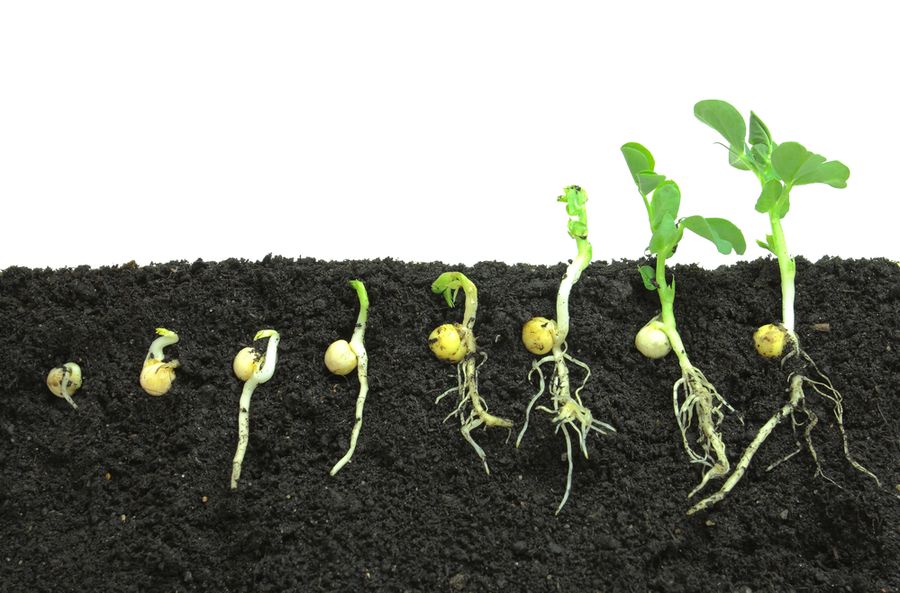 